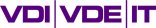 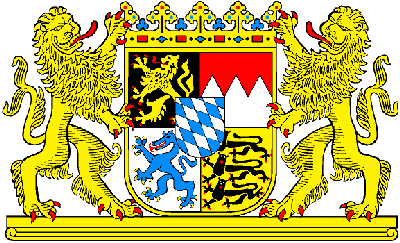 Bayerisches Verbundforschungsprogramm (BayVFP)
des Freistaates BayernFörderlinie "Digitalisierung"Projekttitelgeplante Laufzeitvoraussichtliche Gesamtkosten für das Projekt (Euro)voraussichtlicher Zuwendungsbedarf (Euro)VerbundpartnerUnternehmen (Name, Adresse, Projektleiter, Email, Telefonnummer)FuE-Einrichtungen (Name, Adresse, Projektleiter, Email, Telefonnummer)KurzzusammenfassungGliederungsvorschlag für Projektskizzen und Vorhabensbeschreibungen 
zum Antrag in der Förderlinie „Digitalisierung“Die Skizze sollte 15 Seiten nicht überschreiten.Bitte formulieren Sie den Text in Fließtext.Die Fragen sind als Hinweis zu verstehen, welche Punkte im entsprechenden Abschnitt nachvollziehbar beschrieben werden sollten.ProjektkonzeptGesamtziel des VorhabensWas soll in dem Vorhaben erreicht werden?Welches Problem wird mit dem Vorhaben gelöst?Worin besteht die Innovation des Vorhabens?Aufgaben der ProjektpartnerWie ist die Aufgabenverteilung im Vorhaben?Kompetenzen der beteiligten PartnerWelche projektrelevanten technologischen Kompetenzen bringen die Partner ein?Welche Vorerfahrungen existieren ggf. auf dem Technologiegebiet?Beschreibung der bayerischen Standorte der ProjektpartnerAn welchen bayerischen Standorten werden die Projektarbeiten durchgeführt?Wie viele Mitarbeiter sind an bayerischen Standorten beschäftigt?Welche Umsätze werden an bayerischen Standorten erzielt?Welche Fertigungs- und Entwicklungsressourcen existieren an bayerischen Standorten?Stand der Wissenschaft und Technik; bisherige ArbeitenStand der Wissenschaft und TechnikWas ist der internationale Stand der Technik auf diesem Gebiet?Was ist der interne Stand der Technik der jeweiligen Partner?Welche für das Vorhaben relevanten FuE-Projekte werden zurzeit durchgeführt oder wurden in den letzten drei Jahren abgeschlossen?Markt und WettbewerberWelche Zielmärkte werden durch das Vorhaben adressiert?Welches wirtschaftliche Volumen haben diese Märkte?Welche Wettbewerber sind auf diesen Märkten präsent?SchutzrechtslageSind Schutzrechte Dritter bekannt, die das Vorhaben beeinträchtigen könnten?Ist die Anmeldung eigener Schutzrechte geplant oder angestrebt?Formulierungsvorschläge:Ähnliche Entwicklungen oder der Ergebnisverwertung entgegenstehende Rechte Dritter sind dem Partner XY derzeit nicht bekannt.Uns ist nicht bekannt, dass durch die Entwicklungen im Projekt XY die Schutzrechte Dritter verletzt werden.Ausführliche Beschreibung des Vorhabens:Wissenschaftliche/technische ArbeitszieleWelche technischen Ziele sollen erreicht werden?Welche technischen Zielparameter werden angestrebt?LösungsansätzeDurch welche Ansätze sollen die Ziele erreicht werden?Welche technischen Arbeiten sind zur Erreichung der Ziele notwendig?Wissenschaftliche/technische InnovationWelche wesentlichen Innovationen sehen Sie in Ihrem Vorhaben?Welche Alleinstellungsmerkmale sind gegeben?Wie grenzt sich das Vorhaben von alternativen Lösungen ab?Technische RisikenWelche technischen Risiken existieren?Wie werden diese Risiken minimiert, warum erscheinen sie beherrschbar?Wirtschaftliches VerwertungskonzeptWirtschaftliche VerwertungWelche wirtschaftliche Verwertung der Ergebnisse des Vorhabens ist durch die jeweiligen Projektpartner geplant? Was sind die zu erwartenden Zielmärkte/Anwender?Welche Stückzahlen bzw. Umsätze werden angestrebt?Hebelwirkung für den Wirtschaftsstandort BayernWelche Auswirkungen auf die bayerischen Standorte der Projektpartner werden erwartet (Umsätze, Arbeitsplätze)?Wie profitieren gegebenenfalls bayerische Zulieferer oder Kunden von den Ergebnissen des Vorhabens?Welche positiven Effekte ergeben sich darüber hinaus für den Wirtschaftsstandort Bayern?Beschreibung des Arbeitsplans (nur grobe Beschreibung in der Skizzenphase erforderlich, ggf. Detaillierung in der Antragsphase) Arbeitsschritte, Beiträge der PartnerWelche Arbeitspakte (ggf. Unterpakete bei >6 PM) sind geplant?Was sind Inhalt und Ziele der Arbeitspakete?Welcher Partner übernimmt welche Aufgaben pro Arbeitspaket?Wie viele Personenmonate (PM) entfallen auf welchen Partner?Zeit- und Personalplan, PlanungshilfenÜbersicht: Balkenplan (Zeitverlauf) der ArbeitspaketeÜbersicht: Personenmonate pro Partner, pro ArbeitspaketMeilensteinplanungWelche Meilensteine im Projekt sind geplant?Welcher Partner ist jeweils am Meilenstein beteiligt?Finanzierung des Vorhabens (nur grobe Aufteilung in der Skizzenphase, ggf. Detaillierung in der Antragsphase)Kostenplan: Welche Kosten pro Partner entstehen für Personal (Pauschalen beachten!), Kosten für Instrumente und Ausrüstung (Sondereinzelkosten), Material und Fremdleistungen?Kurztitel (ca. 10 Zeichen) – Langtitel (ca. 1-2 Zeilen)vonbisKurze und einfach verständliche Zusammenfassung der Projektziele (max. 5-6 Sätze)